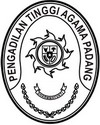 Nomor	:	3391/W3-A/KU1. 1/XII/2023	          		        Padang, 19 Desember 2023Lamp	:	2 (Dua) RangkapHal	:	Penyampaian Specemen Tanda TanganKepada                  Yth.  Sdr. Kepala Cabang Bank Syariah Indonesia                    Cabang Padang  Assalamu’alaikum Wr. Wb.		Berdasarkan Surat Keputusan Ketua Pengadilan Tinggi Agama Padang tanggal 14 November 2023 tentang Penunjukan Pengurus Cabang Ikatan Hakim Indonesia (IKAHI) Pada Pengadilan Tinggi Agama Padang.		Bersama ini dikirimkan specement tanda tangannya masing-masing sebagai berikut:Demikian disampaikan untuk dapat diketahui dan dipergunakan sebagaimana mestinya.Wassalam,Ketua IKAHI							Pengadilan Tinggi Agama PadangDrs. H. Syafri Amrul, M.H.I.	MAHKAMAH AGUNG REPUBLIK INDONESIADIREKTORAT JENDERAL BADAN PERADILAN AGAMAPENGADILAN TINGGI AGAMA PADANGJl. By Pass Km 24 Anak Air, Batipuh Panjang, Koto Tangah Telp.(0751) 7054806Faksimile (0751) 40537, Padang 25171, www.pta-padang.go.id Email: admin@pta-padang.go.idNo.Nama / NIPJabatan Dalam DinasJabatan Dalam OrganisasiParafTanda Tangan1.Drs. H. Syafri Amrul, M.H.I. Hakim TinggiKetua2.Drs. Nurhafizal, S.H.,M.H. Hakim Tinggi Bendahara